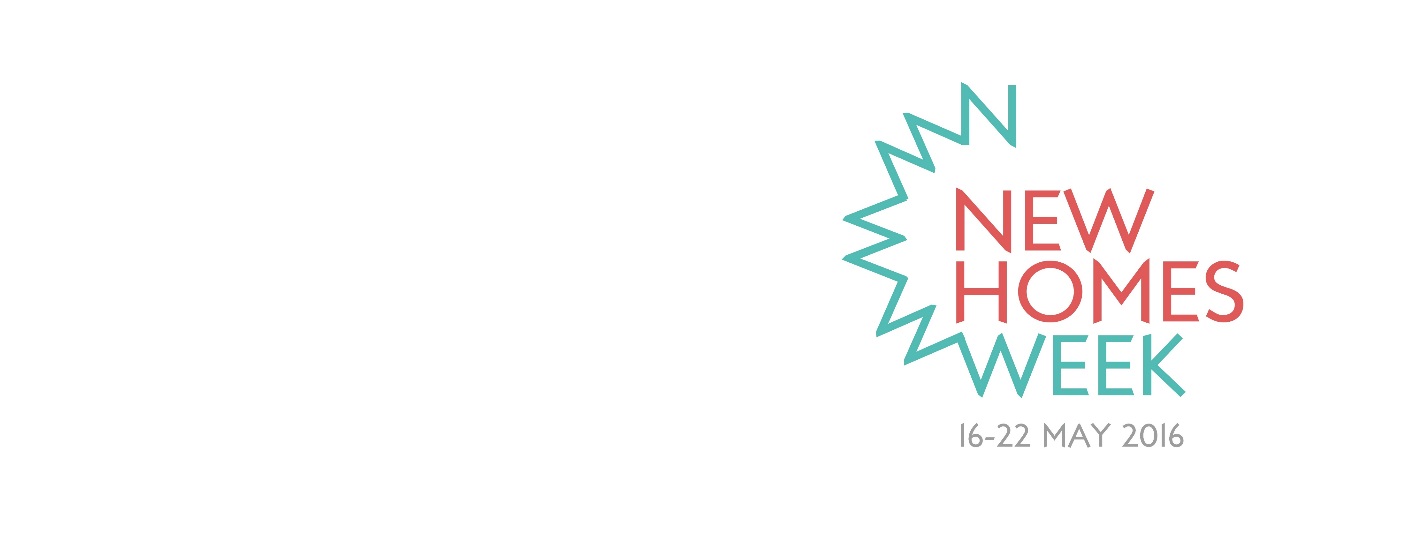 NEW HOMES WEEK 2019CONTENT BRIEFING DOCUMENTPartner/Member Company name: Contact email:Facebook name/handle: Twitter handle:Instagram handle:Key Development InformationPlease provide us with information and images for your top 5 developments below. **Information needs to be for your whole company, not just region specific. Please bear in mind that if we do receive more, we will choose the best fitting developments to share on each day. We will also be interacting and sharing posts using the hashtag throughout the week, therefore your developments can also be shared via this method.1.1 Development OnePlease try to send 4 photographs for each development. These will also be used on Instagram. Photos to be saved as: Developer Name - Development Name - Image 1/2/3/4 etc.1.2 Development TwoPlease try to send 4 photographs for each development. These will also be used on Instagram. Photos to be saved as: Developer Name - Development Name - Image 1/2/3/4 etc.1.3 Development ThreePlease try to send 4 photographs for each development. These will also be used on Instagram. Photos to be saved as: Developer Name - Development Name - Image 1/2/3/4 etc.1.4 Development FourPlease try to send 4 photographs for each development. These will also be used on Instagram. Photos to be saved as: Developer Name - Development Name - Image 1/2/3/4 etc.1.5 Development FivePlease try to send 4 photographs for each development. These will also be used on Instagram. Photos to be saved as: Developer Name - Development Name - Image 1/2/3/4 etc.Retirement Specific Developments e.g. Downsizer homes or Retirement VillagesIf you have already highlighted developments above relevant to this audience, please feel free to skip this step.2.1 Retirement/Downsizer Home One2.2 Retirement/Downsizer Home TwoPlease try to send 4 photographs for each development. These will also be used on Instagram. Photos to be saved as: Developer Name - Development Name - Image 1/2/3/4 etc.New Homes Week 2019 Daily ThemesBelow are our daily themes. If you have any specific blogs / content that you think would be useful, please provide the information below. 3.1 VideosPlease provide YouTube or Vimeo Links to any other videos you think would be useful regarding the above topics:3.2 Case Studies Please provide us with URLs for any other case studies already uploaded to your website relevant to the above topics:3.3 Exclusive Case StudiesWe are looking to leverage press coverage and need exclusive case studies that can be pitched out to the target media as part of New Homes Week. If you have any available, please highlight them and send them to us with accompanying photography.  Please name these files:Company Name – Development - Exclusive Case Study for PR use3.4 Blog postsWe have opportunities available for Members to write new blog posts that are uploaded to the New Homes Week website. Please reach out to the New Homes Week team NHW@oraclepr.co.uk for more information on available topics.If you have any existing blog posts already written that cover any of the above topics that you would like us to share for New Homes Week, please provide us links below. 3.5 Other EventsLet Oracle know if you have any events happening during or around New Homes WeekPLEASE FILL OUT THIS FORM & WETRANSFER WITH ALL YOUR FILES IN ONE BATCH BY 26TH APRIL 2019 to NHW@oraclepr.co.uk.http://wetransfer.com/ 4. Information for PartnersHow can you interact with New Homes Week?Include the hashtag #NewHomesWeek and #NHW19 within your social media postsRetweet, Share and Like the New Homes Week posts (we will do the same from the New Homes Week accounts on posts where you have shared the hashtag)Please try and include the New Homes Week @ handles when posting during the week – details below for accountsComment on your developments New Homes Week posts and respond/develop conversationsShare the competitions running on New Homes WeekShare the infographics and videos created for New Homes WeekNew Homes Week Accounts:https://www.facebook.com/NewdashHomes @newdashhomeshttps://twitter.com/newdashhomes @newdashhomeshttps://www.instagram.com/newhomesweek/ @newhomesweekNew Homes Week Hashtags:#NewHomesWeek & #NHW19If you have any further enquiries about New Homes Week, please email: NHW@oraclepr.co.uk Development nameWebsite linkLocationProperty type to push (apartment, house)Prices starting fromKey USPsLocal amenitiesBuyer type (First Time Buyer, Downsizer, Family etc. please list any that apply)Hashtag of development for social media (if applicable)Show Home Interior DesignerIs Help to Buy available? Yes/NoVideo Link Or, please send video and label with company & development nameCase Study LinkOr, please send your case study in a word doc labelled: Company name - development name – case study. Attach images separatelyDevelopment nameWebsite linkLocationProperty type to push (apartment, house)Prices starting fromKey USPsLocal amenitiesBuyer type (First Time Buyer, Downsizer, Family etc. please list any that apply)Hashtag of development for social media (if applicable)Show Home Interior DesignerIs Help to Buy available? Yes/NoVideo Link Or, please send video and label with company & development nameCase Study LinkOr, please send your case study in a word doc labelled: Company name - development name – case study. Attach images separatelyDevelopment nameWebsite linkLocationProperty type to push (apartment, house)Prices starting fromKey USPsLocal amenitiesBuyer type (First Time Buyer, Downsizer, Family etc. please list any that apply)Hashtag of development for social media (if applicable)Show Home Interior DesignerIs Help to Buy available? Yes/NoVideo Link Or, please send video and label with company & development nameCase Study LinkOr, please send your case study in a word doc labelled: Company name - development name – case study. Attach images separatelyDevelopment nameWebsite linkLocationProperty type to push (apartment, house)Prices starting fromKey USPsLocal amenitiesBuyer type (First Time Buyer, Downsizer, Family etc. please list any that apply)Hashtag of development for social media (if applicable)Show Home Interior DesignerIs Help to Buy available? Yes/NoVideo Link Or, please send video and label with company & development nameCase Study LinkOr, please send case study in a word doc labelled: Company name - development name – case study. Attach images separatelyDevelopment nameWebsite linkLocationProperty type to push (apartment, house)Prices starting fromKey USPsLocal amenitiesBuyer type (First Time Buyer, Downsizer, Family etc. please list any that apply)Hashtag of development for social media (if applicable)Show Home Interior DesignerIs Help to Buy available? Yes/NoVideo Link Or, please send video and label with company & development nameCase Study LinkOr, please send your case study in a word doc labelled: Company name - development name – case study. Attach images separatelyDevelopment nameWebsite linkLocationProperty type to push (apartment, house)Prices starting fromKey USPsLocal amenitiesHashtag of development for social media (if applicable)Show Home Interior DesignerVideo Link Or, please send video and label with company & development nameCase Study LinkOr, please send your case study in a word doc labelled: Company name - development name – case study. Attach images separatelyDevelopment nameWebsite linkLocationProperty type to push (Apartment, house)Prices starting fromKey USPsLocal amenitiesHashtag of development for social media (if applicable)Show Home Interior DesignerVideo Link Or, please send video and label with company & development nameCase Study LinkOr, please send your case study in a word doc labelled: Company name - development name – case study. Attach images separatelyDAYTHEME / DAILY FOCUSMondayInterior Design for a new homeTuesdayHomes with Help to Buy WednesdayRetirement/Downsizer HomesThursdayFamily HomesFridayFirst Time Buyer HomesVideo 1Video 2Video 3Case study 1Case study 2Case study 3Blog Post 1Blog Post 2Blog Post 3DATEEVENT